Holiday Camps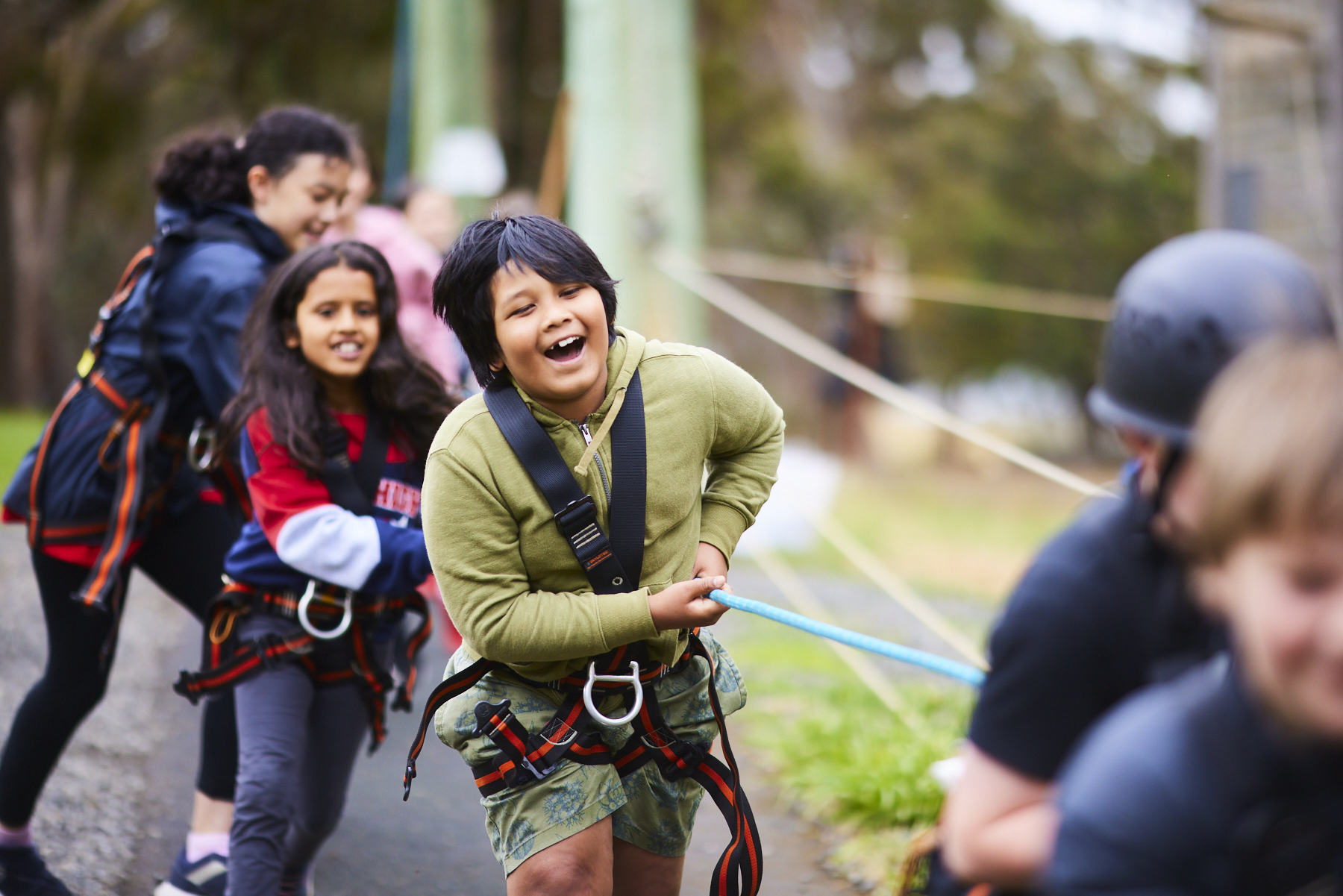 Application forM 2024HOLIDAY CAMP 2024OVERVIEWDoxa is a not-for-profit organisation that provides opportunities so that all kids can experience going on camp. We have been running our programs for over 50 years. Our Holiday Camp program offers positive life experiences through a variety of team building activities, personal challenges, and eye-opening moments. We are all about campers having fun while learning and creating special childhood memories.WHAT IS ON OFFER?Malmsbury CampOur Malmsbury Camp is located in an idyllic bush setting in Central Victoria on the land of the Dja Dja Wurrung people. There will be a broad range of onsite activities including high ropes, the giant swing, rock climbing, archery, bush adventure activities complemented by native wildlife interactions, swimming & canoeing and other off-site activities. City CampLocated in the heart of the CBD on Woiwurrung Wurundjeri Country, our city camp will offer participants the opportunity to discover all the things that our vibrant city has to offer.  From seeing Melbourne’s iconic attractions such as the Eureka Skydeck and Melbourne Zoo, visiting the beaches of Melbourne and viewing sport in the sports capital of the world! Who can attend a Holiday camp?Our Holiday camp program is for students aged between 10-12 years old who are in year levels 4-6 in 2024. DATES - Malmsbury & CityMalmsbury Camp Monday 8th January – Friday 12th January5 days and 4 overnightsCity CampMonday 15th January – Friday 19th January5 days and 4 overnights.COST There Is no cost for our holiday camps. Holiday camps are funded by our amazing donors and philanthropic ventures. This includes the cost of accommodation, meals, activities, and transport whilst at camp. TRANSPORTCity Camp: We will provide bus pick up and drop off to camp from pickup points in Traralgon / Pakenham and Bendigo or families can drop off and pick up their child from the camp.Malmsbury Camp: We will provide bus pick up and drop off to camp from pickup points in Bendigo and Melbourne or families can drop off and pick up their child from the camp.the application processThank you for your interest in Doxa’s Holiday Camp. Please read, complete, and sign this form and return it to info@doxa.org.au. If you need more information, please contact our team on: (03) 9046 8200How does this work?Please fill out and return this application form ASAP. We accept applications on a first come first serve basis and the last applications are accepted on Friday 1st December.Please be advised that submission of this application is not a confirmation of attendance.Once you’ve sent back this application form, we’ll get in touch with you to advise on the next steps including transport options. Select campPlease select 1 of the below options for the 2024 Holiday Camp.Transport optionsCamper contact detailsFirst name:					Last name:					Date of birth: 		/	/	 	Age:	   	Gender: Male / Female / otherCurrent Year level:	________________		School Name: ____________________________________Parent / guardian name: ___________________________________________________Parent / guardian email:							(Please note the above email address will be used for all communication with you by Doxa)Parent / guardian mobile phone:					            (or home phone if no mobile)Address:										Suburb:								Postcode:		School contact details We would like to contact your child’s school to find out about their previous camp experience so that we can tailor the camping experience to their individual needs. I consent OR       I do not consent. Teacher/Contact Name:   School phone number: Emergency contact details:Same as parent/guardian above Yes  No 					Name: _______________________________________   Phone No: _________________________________________________Relationship to camper: ___________________________________________________________________________________Alternative emergency contact details: Name: _______________________________________   Phone No: _________________________________________________Relationship to camper: ___________________________________Swimming ability:Non-swimmer Novice (supports oneself in shallow water) Intermediate (supports oneself in deep water and can swim a length of the pool) Advanced (supports oneself in deep water and can swim many lengths of the pool)Ambulance cover (if applicable);Does your child (family) have Ambulance Cover? 						No  Yes Medical and dietary requirementsDoes your child have any allergies to any food, medication or other? 		            No  Yes 	      Is this an anaphylactic reaction? 	     	   			                           No  Yes                 Please provide details, including what actions/medication is required:     __________________________________________________________________________________________________________________________________________________________________________________________________________________Does your child have any ongoing medical conditions (Asthma, Diabetes, Epilepsy, etc.) No  Yes 	 If yes, please provide details: __________________________________________________________________________________________________________________________________________________________________________________________________________________Does your child have any behavioural concerns?                                                                       No  Yes 	 If yes, please provide details: __________________________________________________________________________________________________________________________________________________________________________________________________________________Does your child have regular/ prescribed medication?   	   		              No  Yes 	If yes, please provide details: __________________________________________________________________________________________________________________________________________________________________________________________________________________Does your child/I have any special dietary requirements (allergies / intolerances)?          No  Yes If yes, please provide details: __________________________________________________________________________________________________________________________________________________________________________________________________________________participation consent formOur programs are carried out in accordance with Australian Occupational Health & Safety regulations and our qualified staff have training in First Aid, Health & Safety procedures, and Risk Management.The wellbeing and safety of participants is always important to use. However due to the nature of some of the activities in our programs there is an inherent element of risk involved.  If you have any questions regarding participation, please email: info@doxa.org.au or phone: (03) 9046 8200 Completion of this form is compulsory for your child to participate in all our activities.General Waiver Agreement and ReleaseI acknowledge that there is an inherent risk of personal injury in physical activities that will be undertaken during a Doxa program, and I accept that risk.I agree that Doxa will not be held responsible for any future medical complications that may arise later, as a result of an incident.Medical emergencyIn the case of an emergency, I authorise Doxa staff, where I am unable to be contacted, to arrange for my child to receive medical or surgical treatment as deemed necessary. I also consent to undertake any payments or reimburse costs which may be incurred for medical attention, ambulance transport and medication while my child is in Doxa’s care.Where a child may need to be taken homeIf your child becomes ill or is having major difficulties coping with being at camp, it may be necessary for you to pick them up or arrange for them to come home.  TransportI understand that Doxa is not held responsible for any incidents occurring on transportation to and from the Doxa program location.Personal InformationI understand that any personal information collected related to my child can only be accessed by authorised Doxa staff, subject to privacy restrictions. I consent that such information may be provided to medical professionals where necessary.By signing below, I agree for __________________________________________ (camper full name) to attend and participate in the activities offered and agree to assume the risks of participating in these activities.I understand and have read the above information provided by Doxa in relation to the holiday program.Parent/guardian (full name):  ______________________________________________ Parent/guardian (signature): ______________________________________________  Date: ________________________MEDIA CONSENT FORMI consent to Doxa holding any photograph or video footage of my child/me throughout the duration of program participation and to use in any promotional material including:Marketing collateral (brochures / reports)Print and online media (newspapers, magazines, blogs, news sites)Social media (Facebook, Instagram, Twitter) and Doxa website, promotional videos I acknowledge that no fee or other charge is payable to Doxa for that use and that Doxa owns all copyright in the photograph or video.I understand that I can withdraw my consent to future use of any photograph or video by giving Doxa written request at any time.Please tick one of the following options for media consent:  									 I consent OR    I do not consentParent/guardian (full name):  ______________________________________________ Parent/guardian (signature): ______________________________________________ Date: ________________________Malmsbury camp Monday 8th January – Friday 12th January 2024City camp Monday 15th January – Friday 19th January 2024Malmsbury campDoxa facilitated bus transport is available from Southern Cross Station, Melbourne and Bendigo Station.Parents can drop off & pick up at Malmsbury Camp - 1000 Vaughan Springs Road, Drummond NorthMy child will travel to Malmsbury Camp via:Doxa bus from Southern Cross Station, MelbourneDoxa bus from Bendigo Train StationIndividual drop off & pick up at Malmsbury CampCity campDoxa facilitated bus transport is available from Traralgon / Pakenham Station and Bendigo Station.Parents can drop off & pick up at City Camp – Medley Hall - 48 Drummond Street, Carlton My child will travel to City Camp via:Doxa bus from Traralgon StationDoxa bus from Pakenham StationDoxa bus from Bendigo Train StationIndividual drop off & pick up at City Camp